Name ________________________________________________      Date_____________________One Variable StatisticsMeasures of Center and Shapes of DistributionIndependent PracticeFind the mean, median, mode, and range.1. 31, 55, 88, 9, 30, 73, 12, 67, 88, 742. 35, 21, 20, 83, 66, 35, 203. 27.8, 27.3, 12.7, 49.8, 27.8, 311.9, 37.0, 311.9Would you use mean, median, or mode for each situation? Explain.4. Kevin noticed that half of the cereal brands in the store cost more than $3.33.5. The average score on the last Pre-Algebra test was 85.6. The most common height on the basketball team is 6 ft 11 in.7. The most common price of a certain type of car is $25,000.8. One-half of the cars at a dealership cost less than $33,000.9. The average amount spent per customer in a department store is $58.00.Below are two dot plots on students’ moods during recess inside and outside. There mood was recorded on a score of 0-10, 0 being depressed and 10 being excited. Part A: The distribution of the data for the outdoor group is ____________________.Part B: The distribution of the data for the indoor group is ______________________.Part C: Describe the difference between the moods of the two groups by comparing their center rand shapes for their groups.Outdoor GroupIndoor Group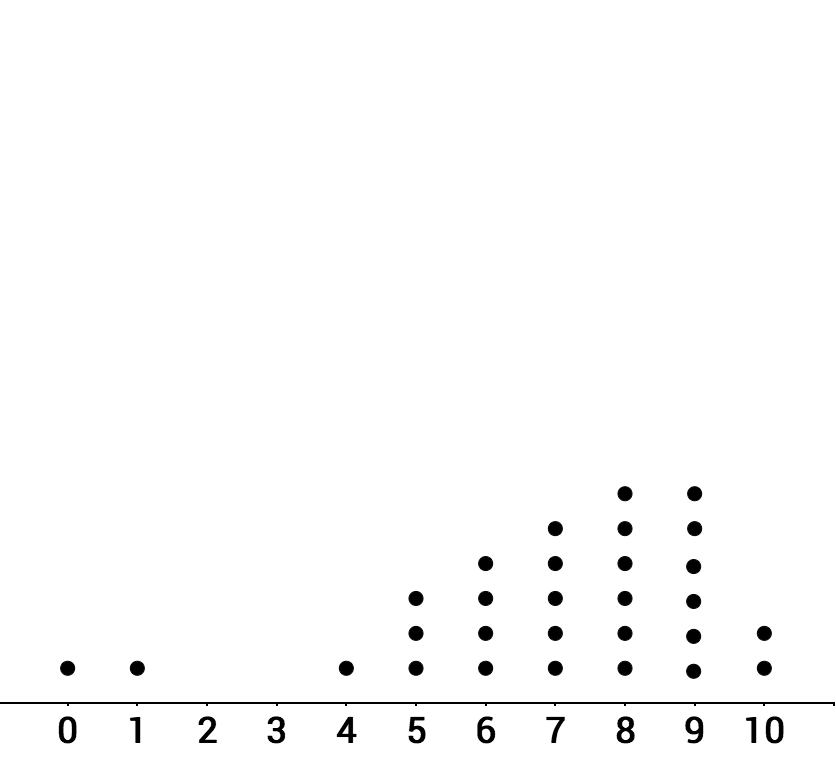 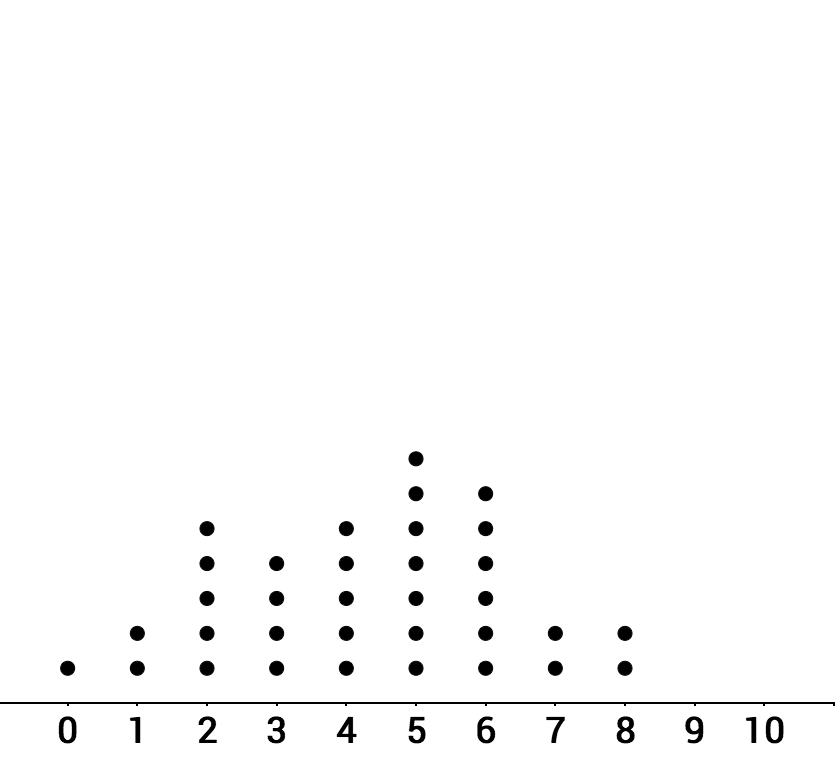 